10 класс  06.04.2020Геометрия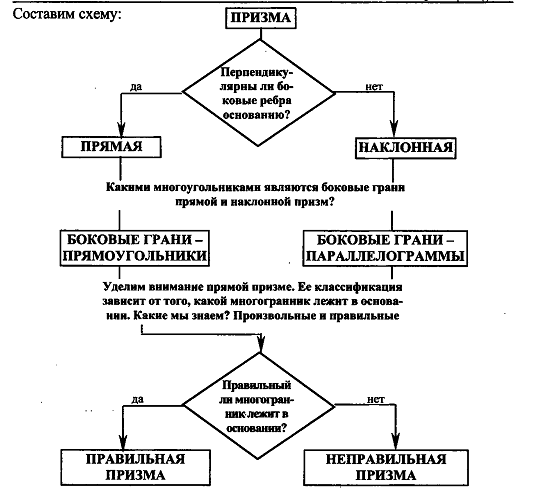 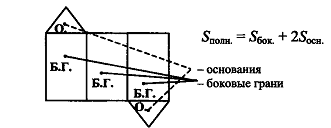 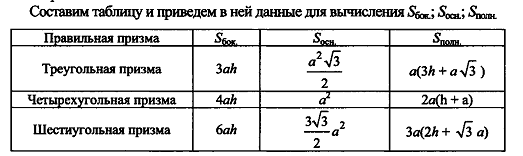 №предметТема урокаИнтернет ресурсПрактическое заданиеконтролькомментарий1Немецкий языкповторениеInfourok.ru Лексико-грамматический текст «Мы несколько лет изучаем немецкий. Что мы знаем и можем» (10 класс)Выполнить грамматический тест №1.  Выполненные задания можно фотографировать и присылать в группу2ХимияАминыП.18,  ответить письменно на вопросы 1,,3в дальнейшем проверочные и контрольные работы  можно присылать на почту  nataliya_salova@inbox.ru3АлгебраТригонометрическая функция числового аргумента y=sinx и ее графикhttps://uchi.ruКол-во подключившихсяПодключиться к онлайн уроку в соответствии с инструкцией в 10:203АлгебраТригонометрическая функция числового аргумента y=sinx и ее графикЯклассОткрываем ресурс «ЯКласс», выбираем предмет «Алгебра», 10 класс, «Тригонометрические функции» тема «Свойства функции y = sinx и её график»https://www.yaklass.ru/p/algebra/10-klass/trigonometricheskie-funktcii-10781/svoistva-funktcii-y-sinx-i-ee-grafik-10784Выполнение (время, кол-во)Читаем теоретический материал, затем выполняем задания по данной теме3АлгебраТригонометрическая функция числового аргумента y=sinx и ее графикУчебник П.10.1  Выписать: периодической функции, периода функции, свойства функции у=sinx, построение графиков у=sinx и его преобразование.№ 10.3, 10.4, 10.5 (б,в), 10.6 (а.г), 10.7, Фотографируем, присылаем 7.04 мне на почту или в группу4Биология.Современные представления о гене и геноме.П.28; ответить письменно на вопросы 1,2,3в дальнейшем проверочные и контрольные работы  можно присылать на почту  nataliya_salova@inbox.ru5ГеометрияПризма. Площадь поверхности призмыhttps://www.yaklass.ru/p/geometria/10-klass/mnogogranniki-11037/poniatie-mnogogrannika-prizma-9282Открываем ресурс «ЯКласс», выбираем предмет «Геометрия», 10 класс, «Многогранники» тема «Призма»Выполнение (время, кол-во)Читаем теоретический материал, затем выполняем задания по данной темеУчебник. П.27 Переписать схему, формулу, таблицу в тетрадь, №229, 230Фотографируем, присылаем 7.04 мне на почту или в группуС решебника не списываем! Пробуем решить сами!6ИсторияИндустриализацияhttps://resh.edu.ru/subject/lesson/6089/start/221846/Основная часть и тренировочные заданияУчебник Торкунова 1 часть, параграф 15, вопросы 1,27Алгебра плюсУравнения и неравенства на ограниченном множествеhttps://uchi.ru«Уравнения и неравенства» на  сайте https://uchi.ru выполняем все 5 карточек по данной темеВыполнение (время, кол-во)На время урока, бесплатные задания  будут открыты